HOMEWORK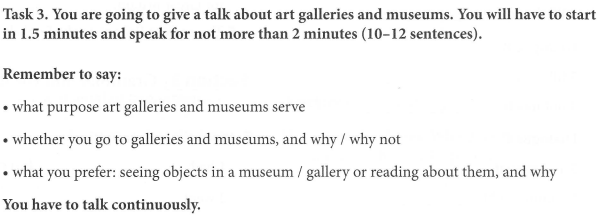 